1	BackgroundThe Chairman’s Report (ITU-R 5D/790) of the 8th meeting of ITU-R Working Party 5D (WP 5D) includes, as Attachment 5.11, a Working Document towards a Preliminary Draft New Recommendation ITU-R M.[IMT.RSPEC]. According to Attachment 5.11, the structure is to include an annex for each IMT-Advanced RIT/SRIT. Each such annex is to include two sections:i)	 Overview of the Radio Interface Technologyii)	 Detailed Specification of the Radio Interface Technology If a GCS is utilized, the second section (“Detailed Specification of the Radio Interface Technology”) is to include a reference to the GCS as well as information “supplied by the recognized external organizations” as it “relates to their own deliverables of the transposed global core specification.” Additional details on the use of the GCS are provided in IMT-ADV/24. Regarding the style and structure of the “Detailed Specification” section, the Chairman’s Report provides little information. However, we take note of Japan’s contribution ITU-R 5D/719 on the topic. This contribution noted that, in considering the parallel IMT-2000 recommendation, “Rec. ITU-R M.1457 has huge main body texts and that is extraordinary among ITU-R Recommendations.” Following from that point, we agree that M.1457 is quite lengthy and perhaps includes more detail than is necessary.2	Discussioni)	 Overview of the Radio Interface TechnologyRegarding the sections on “Overview of the Radio Interface Technology,” we believe that the content parallel to that of Sections 5.x.1 of M.1457 can provide useful information to the reader. We recommend, however, that the length and detail of those sections be kept to a minimum; e.g. less than ten pages, with a focus on a high-level description of the radio interface.ii)	 Detailed Specification of the Radio Interface TechnologyRegarding the sections on “Detailed Specification of the Radio Interface Technology,” we believe that Sections 5.x.2 of M.1457 provide a good model for the use of the GCS reference link. Namely, for each technology, a single URL is provided. The link points to an ITU-supported web site containing the content of the relevant GCS documentation. However, M.1457 also includes lengthy lists, with synopses itemizing each specification contained in the GCS. These lists constitute the bulk of M.1457 content. It is our view that such lists and synopses should be located on the GCS web site rather than in the text of the Recommendation.Likewise, regarding the references to transposed documentation, we find that the model used in M.1457 is not ideal. In M.1457, the transposition content is ordered by specification topic, with a list of each transposition following each specification. Such a structure leads to great complexity in the text and requires massive editorial work by BR editorial staff in merging inputs from the various transposing entities. Such editorial effort introduces delays of many weeks in compiling a consolidated version.3	Proposal for Section 2 in M.[IMT.RSPEC] Annexes We propose two options for how Section 2 could be organized in Annexes of the Recommendation.2	Detailed Specification of the Radio Interface Technology Detailed specifications of the radio interface technologies in this section are contained in the [<insert RIT Name>] Global Core Specifications (GCS) located at: http://ties.itu.int/u/itu-r/ede/rsg5/xxxxx/xxx/xxxxxxxx/[Option A]Standards transposed by relevant Transposing Organizations (TOs) based on the detailed specifications contained in the GCS for this Annex are referenced in the above URL.[Option B]Standards transposed by relevant Transposing Organizations (TOs) based on the detailed specifications contained in the GCS for this Annex are located at:3.1	Example for Option APlease click on the URL below to see an example of how Option A could be implemented. The example is drawn from Section 5.6.2 of document ITU-R 5/213 “Draft revision of Recommendation ITU-R M.1457-9 - Detailed specifications of the radio interfaces of International Mobile Telecommunications-2000 (IMT-2000).”<http://ieee802.org/16/liaison/itu/OptionA.html>4	ProposalWe propose that, in the “Detailed Specification of the Radio Interface Technology” section of each technology annex of M.[IMT.RSPEC] that makes use of transposition, the list of specifications be provided not in the text of the Recommendation but instead either entirely on the ITU-R web site (Option A) or using a combination of ITU-R and the transposing organizations’ web sites (Option B). In the case of Option A, the GCS proponent shall be responsible to provide a coordinated web page representing the GCS specifications along with their transpositions. In case of Option B, each transposing organization shall be responsible to provide a web page  suitably organized to represent its entire transposition. Radiocommunication Study Groups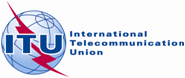 IEEE L802.16-10/0091Received:	xxxxx 2010Reference:	Question ITU-R 229-2/5Document 5D/xxxxReceived:	xxxxx 2010Reference:	Question ITU-R 229-2/5October 2010Received:	xxxxx 2010Reference:	Question ITU-R 229-2/5English onlyTECHNOLOGY ASPECTSIEEEIEEEFORMAT OF REFERENCES IN PDNR M.[IMT.RSPEC] FORMAT OF REFERENCES IN PDNR M.[IMT.RSPEC] Transposing OrganizationURLTO#1http://...……TO#nhttp://...